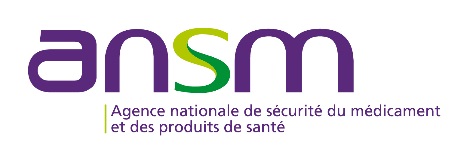 Partie à compléter par l’ANSM / le comité de protection des personnes (CPP)Partie à compléter par le déclarantA. IDENTIFICATION DE LA RECHERCHEB. IDENTIFICATION DU DECLARANT (cocher les cases appropriées)C. FIN DE LA RECHERCHEE. SIGNATURE DU DECLARANT EN FRANCEFormulaire de déclaration de la fin d’une recherche mentionnée au 1° de l’article L. 1121-1 d code de la santé publique portant sur un dispositif médical ou sur un dispositif médical de diagnostic in vitro auprès de l'ANSM et du comité de protection des personnes	Date de réception de la déclaration :      Référence attribuée par l'ANSM :      Référence attribuée par le CPP :      A.1A.2A.3Numéro d’enregistrement de la recherche auprès de l’ANSM (N° IDRCB) :      Numéro de code du protocole de la recherche attribué par le promoteur :      Titre complet de la recherche :      B.1DECLARANT AUPRES DE L'ANSM  B.2 AUPRES DU CPP  B.2 AUPRES DU CPP B.1.1B.1.2B.1.3B.1.4PromoteurReprésentant légal du promoteurPersonne ou organisme délégué par le promoteur pour soumettre la demandeCompléter ci-après :PromoteurReprésentant légal du promoteurPersonne ou organisme délégué par le promoteur pour soumettre la demandeCompléter ci-après :B.1.4.1B.1.4.2B.1.4.3B.1.4.4B.1.4.5B.1.4.6Organisme :      Nom de la personne à contacter :      Adresse :      Numéro de téléphone :      Numéro de télécopie :      e-mail :      Organisme :      Nom de la personne à contacter :      Adresse :      Numéro de téléphone :      Numéro de télécopie :      e-mail :      Organisme :      Nom de la personne à contacter :      Adresse :      Numéro de téléphone :      Numéro de télécopie :      e-mail :      C.1S’agit-il de la fin de la recherche en France ? oui nonC.1.1Si oui, préciser la date (JJ/MM/AAAA) :      Si oui, préciser la date (JJ/MM/AAAA) :      Si oui, préciser la date (JJ/MM/AAAA) :      C.2S’agit-il de la fin de la recherche dans tous les pays concernés ? oui nonC.2.1Si oui, préciser la date (JJ/MM/AAAA) :      Si oui, préciser la date (JJ/MM/AAAA) :      Si oui, préciser la date (JJ/MM/AAAA) :      D1Le promoteur a-t-il décidé de ne pas commencer la recherche ? oui nonD.2S’agit-il d’un arrêt anticipé de la recherche ? oui nonD.2.1Si oui, préciser la date (JJ/MM/AAAA) :      Quels sont les motifs de l’arrêt anticipé ?Sécurité :  oui  nonManque de performance :   oui  nonAutre (préciser le motif en pièce jointe) :  oui  nonSi oui, préciser la date (JJ/MM/AAAA) :      Quels sont les motifs de l’arrêt anticipé ?Sécurité :  oui  nonManque de performance :   oui  nonAutre (préciser le motif en pièce jointe) :  oui  nonSi oui, préciser la date (JJ/MM/AAAA) :      Quels sont les motifs de l’arrêt anticipé ?Sécurité :  oui  nonManque de performance :   oui  nonAutre (préciser le motif en pièce jointe) :  oui  nonD.2.2.D.2.2.1D.2.2.2D.2.2.3Apporter les précisions suivantes, brièvement, en pièce jointe à ce formulaire (texte libre) :la justification de l’arrêt anticipé de la recherche ;le nombre de personnes en France recevant le traitement au jour de l’arrêt anticipé de la recherche et la prise en charge envisagée de ces personnes ;les conséquences de l’arrêt anticipé au regard de l’évaluation des résultats et de l’évaluation du rapport des bénéfices et des risques que présente la recherche.Apporter les précisions suivantes, brièvement, en pièce jointe à ce formulaire (texte libre) :la justification de l’arrêt anticipé de la recherche ;le nombre de personnes en France recevant le traitement au jour de l’arrêt anticipé de la recherche et la prise en charge envisagée de ces personnes ;les conséquences de l’arrêt anticipé au regard de l’évaluation des résultats et de l’évaluation du rapport des bénéfices et des risques que présente la recherche.Apporter les précisions suivantes, brièvement, en pièce jointe à ce formulaire (texte libre) :la justification de l’arrêt anticipé de la recherche ;le nombre de personnes en France recevant le traitement au jour de l’arrêt anticipé de la recherche et la prise en charge envisagée de ces personnes ;les conséquences de l’arrêt anticipé au regard de l’évaluation des résultats et de l’évaluation du rapport des bénéfices et des risques que présente la recherche.E.1Par la présente, j’atteste / j'atteste au nom du promoteur (rayez la mention inutile) que :les informations fournies ci-dessus à l’appui de cette déclaration sont exactes ;un résumé du rapport final de la recherche sera transmis à l'ANSM dès que possible et au plus tard 1 an après la fin de la recherche dans tous les pays concernés.E.2DECLARANT AUPRES DE L'ANSM (tel qu'indiqué en C.1)E.2.1E.2.2E.2.3Date :      Signature :      Nom :      E.3DECLARANT AUPRES DU CPP (tel qu'indiqué en C.2)E.3.1E.3.2E.3.3Date :      Signature :      Nom :      